 «Взрослый мир глазами детей!»Методическая разработка работы с родителями по сюжетно-ролевым играм с детьми в условиях ФГОС.Примерно с 3 до 7 лет ведущая деятельность ребенка - игровая. Это значит, что наилучший способ познать мир в этот период - через игру. Этим ребенок и занимается практически все время свободное от сна.Период важный и очень продуктивный, это возможность развиваться, знакомиться с взрослым миром на детском языке, постигать правила жизни, учиться взаимодействию и взаимопомощи.Как легче объяснить ребенку, «что такое хорошо и что такое плохо»? Как помочь ему находить общий язык с другими людьми? Конечно, в игре.Большинство родителей относят игру к приятному, но не самому необходимому и важному для ребёнка времяпрепровождению. Поэтому, если у взрослого есть свободное время и выбор: поиграть или позаниматься с ребёнком, то он, скорее всего, предпочтет последнее.Но и для взрослых игра имеет важное значение. Проводя время вместе с ребёнком, играя с ним, взрослый тем самым находится на  территории его интересов, проблем, лучше понимает собственного ребенка, замечает отличительные стороны своего малыша, как положительные, так и отрицательные, поэтому мы приобщаем родителей и детей как можно больше посвящать время совместным играм ! Таким как: «поиграем в доктора», строителя, продавец и покупатель…… Задачи: Познакомить родителей с особенностями игры детей  дошкольного возраста;Подвести родителей к осознанию важности игры в жизни ребёнка;Дать родителям некоторые образцы семейных игр с ребёнком;Вовлечь родителей в игровую деятельность.
Ожидаемые результаты: Родители ознакомлены с особенностями игры детей  дошкольного возраста;Дана возможность родителям прикоснуться к самобытному миру их ребёнка;Показано родителям несколько образцов семейных игр;Родители вовлечены в игровую деятельность.Анкета для родителей«Особенности игровой деятельности детей раннего  дошкольного возраста»Анкета1. Детская игра- какое место она занимает в жизни вашей семьи?а) ведущее местоб) второстепенноев) отсутствует2. Чем занимается Ваш ребенок в свободное время?а) играетб) смотрит телевизорв) ходит за вами следом3. Может ли Ваш ребенок играть самостоятельно?а) можетб) не может4. Какие игры предпочитает Ваш ребенок? а) тихие и спокойныеб) шумные и подвижные5. Как часто Вы выделяете время для игры со своим ребенком? а) по первому требованиюб) иногдав) мне всегда некогда6. В самостоятельной игре Вашего ребенка всегда присутствуют элементы фантазии?а) даб) иногдав) нет7. Любимая игра моего ребенка, это…а) рисованиеб) прятки8. Любимая игрушка, это…а) сюжетная игрушкаб) сюжетно-ролевая игра.Анализ и результаты анкетирования родителей в начале года.В проведенном анкетном опросе принимало участие 24 родителей данной группы. Результаты анкетирования показали, что в раннем возрасте:- 60 % детей игре отдают  ведущее место, с 40 % - второстепенное;- в свободное время  65 % детей играют, 15 % - смотрят телевизор, 20 % просто ходят за родителями;- 100 % детей могут играть самостоятельно, об этом утверждают все родители;- 45 % детей предпочитают тихие и спокойные игры, а 55 % - шумные и подвижные;- 55 % родителей играют с детьми по первому требованию, 45 % - только иногда;- 70 % детей любят фантазировать,  у 20 % детей  элементы фантазии присутствуют иногда, а 10 % детей вообще не используют элементы фантазии в  своих играх ( по мнению родителей);- к любимым играм и занятиям можно отнести: рисование – 15 % детей, прятки – 30 % детей,игры с сюжетными игрушками (машины, куклы, конструкторы) -45 %, сюжетно-ролевые игры – 10 % детей.Анализ анкетирования родителей показал, что - не все дети раннего  возраста могут  использовать игру  как  ведущий и самостоятельный вид деятельности; -  дети  примерно в равной степени выбирают спокойные и подвижные игры;- родители принимают детские  игры,  в большей степени играют с детьми (55%), но, однако 45 % не достаточно уделяют внимание играм своих детей, возможно не имея достаточных навыков или не придают должного внимания развитию детей в игре. По мнению родителей, дети раннего возраста уже достаточно могут использовать элементы фантазии в игре (70%), но 30 % детей еще не умеют фантазировать.  Рисование, прятки и игры с сюжетными игрушками (90 %) являются любимыми занятиями детей, но играть в сюжетно-ролевые  игры (10 %) дети раннего возраста не умеют. Поэтому работа проводилась не только с детьми, но и с родителями.Из проведенного анкетирования, мы выяснили, что у многих родителей нет времени на игры с детьми, что они уже самостоятельно могут поиграть, или попросту не знают, как можно поиграть и во что, и для чего это нужно. Так же многие родители заваливают своих детей игрушками не потому, что те в них нуждаются, а потому что им самим интересно в них поиграть. В этом нет ничего страшного — играя с ребенком, мы не только помогаем ему познавать мир, но и сближаемся с ним, создаем более близкие и доверительные отношения.Несколько советов для родителей как играть со своим ребенком:Совет первый:Ежедневно выделять время для игр с ребёнком. Иногда достаточно 15-20 минут, иногда следует поиграть подольше. Место для игр значения не имеет. Главное, чтобы вы играли!Совет второй:Игры должны быть повторяющимися. Ребёнок должен видеть, чему он научился, и понимать, чему он ещё только научится.Совет третий:В игре обязательно должен быть элемент соперничества. Ребёнок должен бороться. Дети, которые соревновались между собой, как отмечают исследователи, гораздо дружелюбнее. Дело в том, что у ребёнка каждый день накапливается определённый уровень агрессии, а это мощный тормоз в развитии. В игре-соревновании происходит её сброс. Позиция «Слабо!» - как вызов стимулирует деятельность малыша. Важно только соотносить вызов и возможности ребёнка. И ещё нужно помнить о том, что в игре с родителями малыш не должен всё время выигрывать. Ребёнку нужно и проигрывать, но, учитывая специфику детского возраста не часто. Важно научить его правильно относиться к проигрышу, понимать, почему он проиграл.Совет четвертый:Не играйте, во что попало, лишь бы поиграть. Пусть ваши игры постепенно усложняются. Например, сначала научите ребёнка играть в детское лото, затем в домино, шашки и т. д.Совет пятый:Создайте свою домашнюю систему игр с ребёнком. Распределите игры между домочадцами. В одни пусть играет папа, в другие - мама, бабушка, дедушка. В некоторые игры полезно играть всей семьёй.Консультация для родителей.Цель: Познакомить родителей с особенностями игры детей  дошкольного возраста; подвести родителей к осознанию важности игры в жизни ребёнка; дать родителям некоторые образцы семейных игр с ребёнком; вовлечь родителей в игровую деятельность.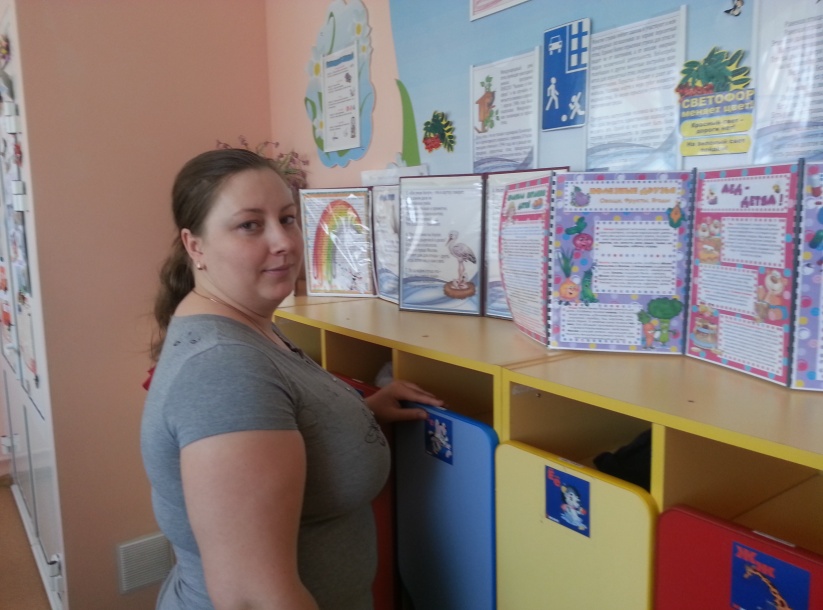 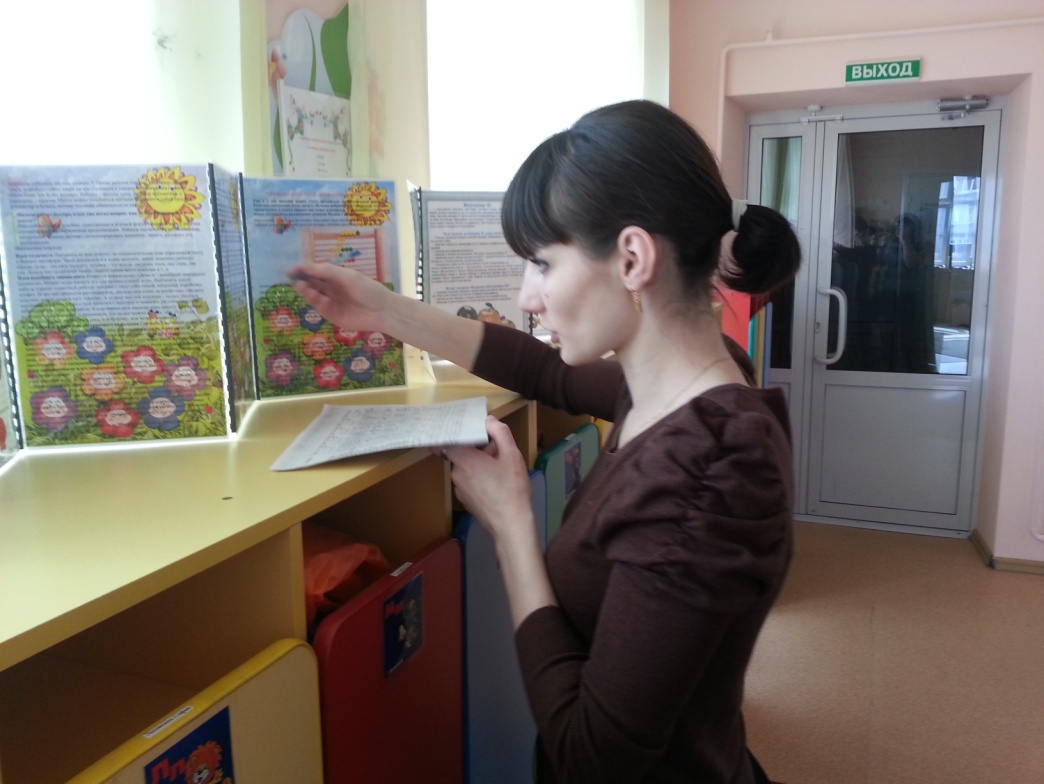 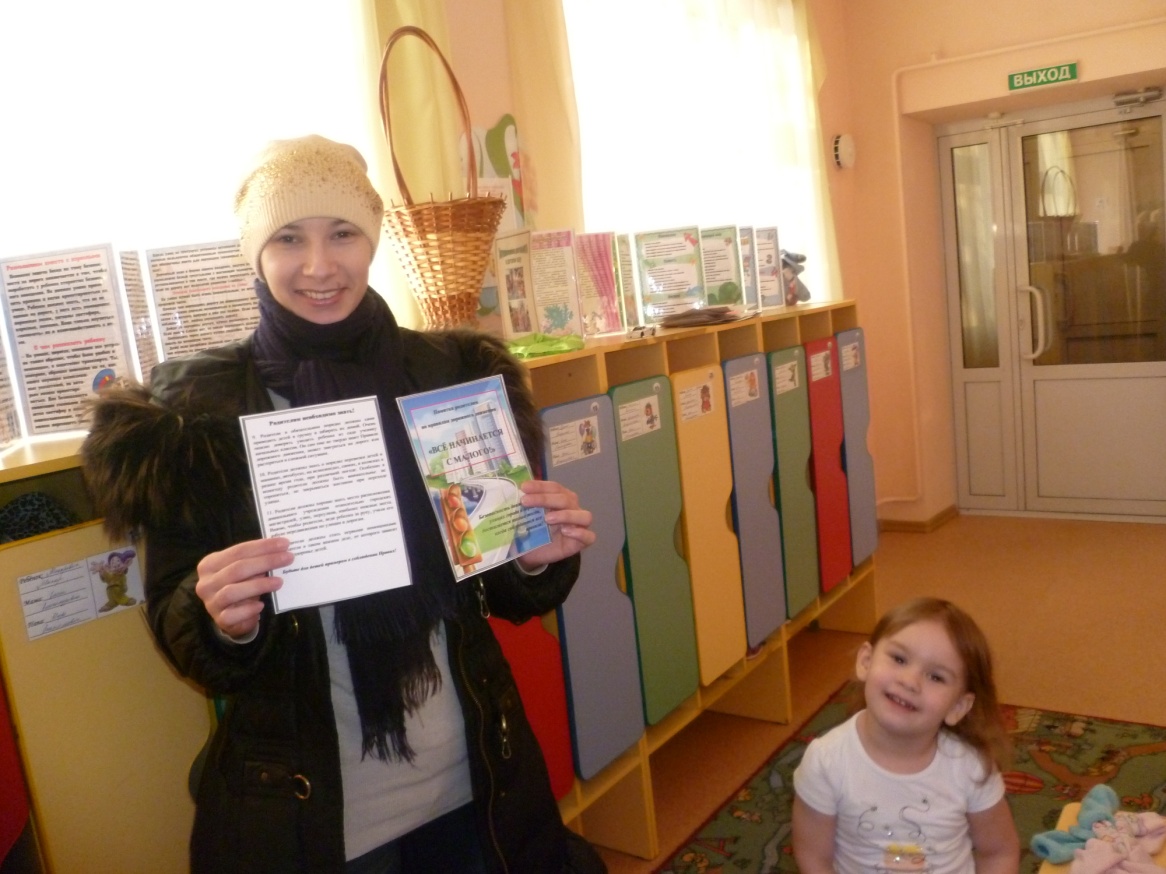 Совместные игры детей и родителей.Игра «магазин»Цель: обучать детей реализовывать и развивать сюжет игры; закрепить знания о функционировании магазина; формировать навыки культурного поведения в общественных местах.Задачи: учить развивать сюжет игры на основе знаний, полученных при восприятии окружающего и подводить к самостоятельному созданию игровых замыслов; формировать умение комбинировать различные тематические сюжеты в единый игровой сюжет; создавать условия для творческого самовыражения; помочь детям налаживать взаимодействия в совместной игре, развивать интерес и уважение к профессии продавца.Ресурсное обеспечение: предметы – заместители (атрибуты), прилавок, касса.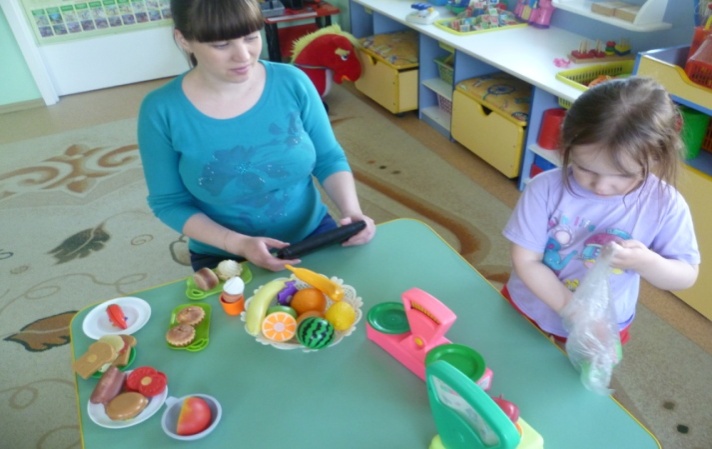 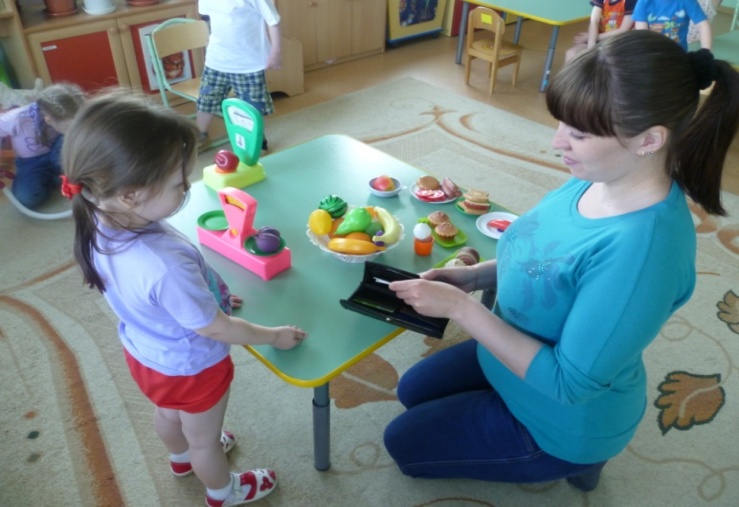 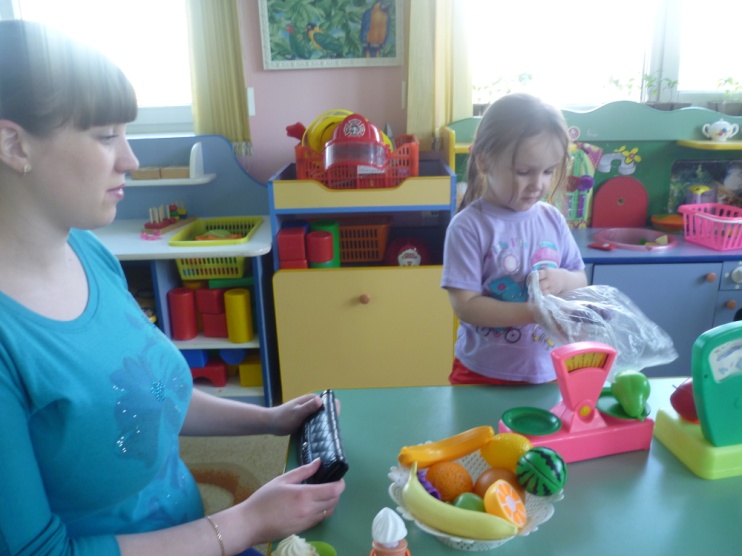 Игра «Больница»Цели: Ознакомление детей с деятельностью медицинского персонала; закрепление названий медицинских инструментов. Формировать умения творчески развивать сюжет игры. Обучение детей реализации игрового замысла; использование в игре предметов – заместителей. Воспитание уважения к профессии врача. Взаимодействие в игре друг с другом. Развивать умение брать на себя роль.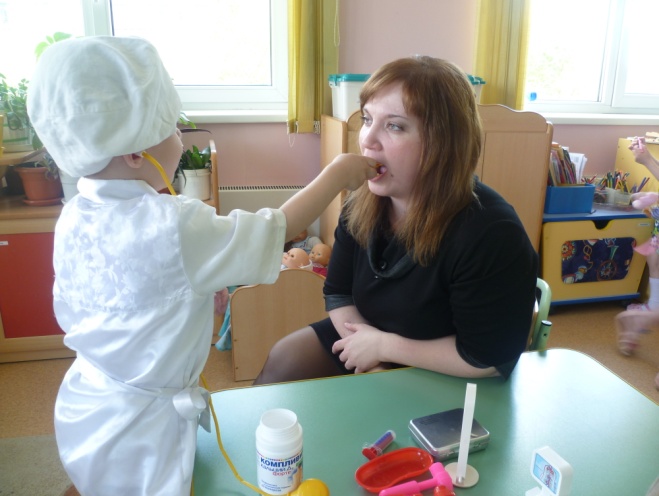 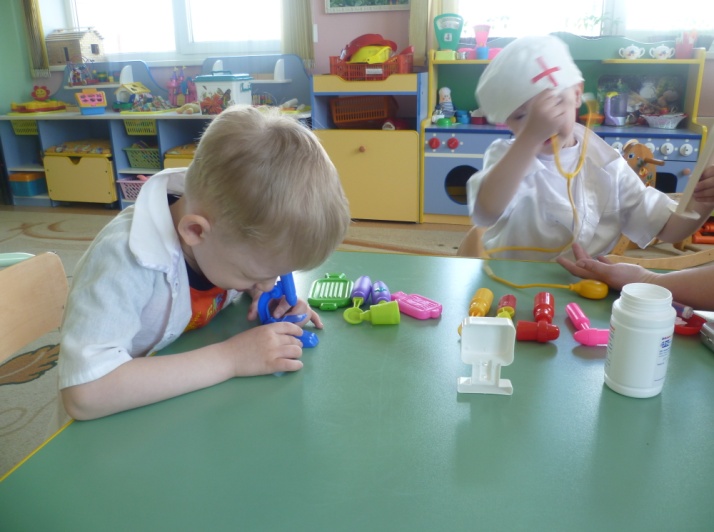 ИГРА «СТРОИТЕЛИ»
Цели: развивающая
Задачи: развитие познавательных способностей
Описание и приемы проведения игры. Выбирается ведущий. Остальные выполняют роль "строителей". Они должны рассказать, какой дом собираются построить. Задача каждого- не повторяясь, придумать описание красивого дома. При этом нужно подробно рассказать, какие комнаты будут в этом доме, как их лучше обставить. Автор самого оригинального и интересного рассказа становится победителем.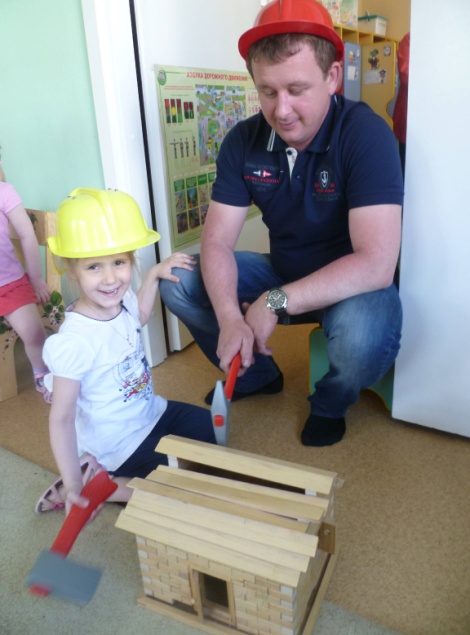 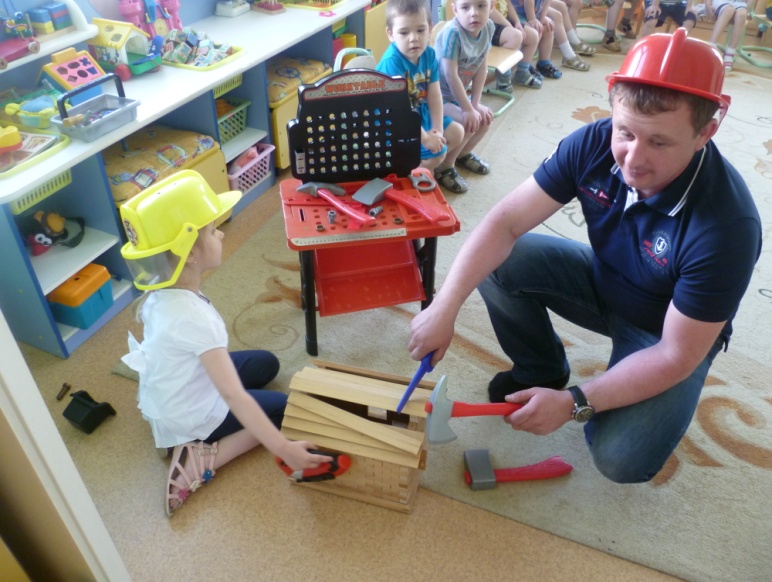 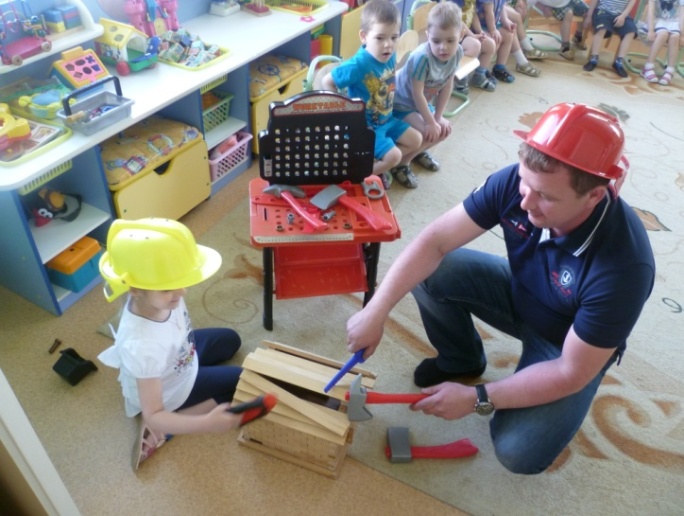 Игра «Парикмахер»Задачи: расширить и закрепить знания детей о работе парикмахера, воспитывать культуру поведения в общественных местах, уважение, вежливое обращение к старшим и друг к другу, учить благодарить за оказанную помощь и услугу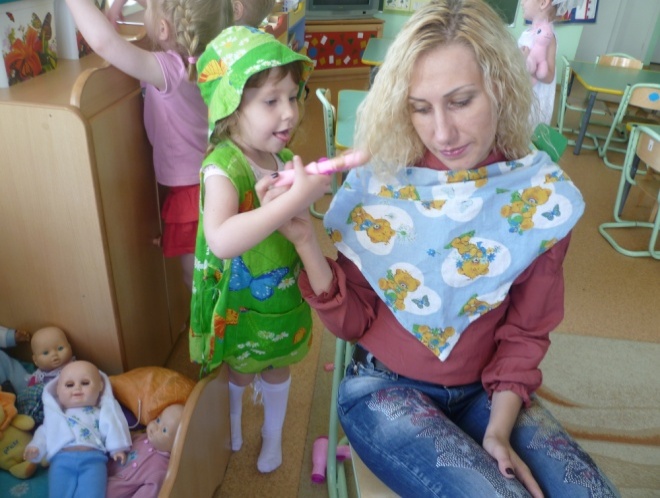 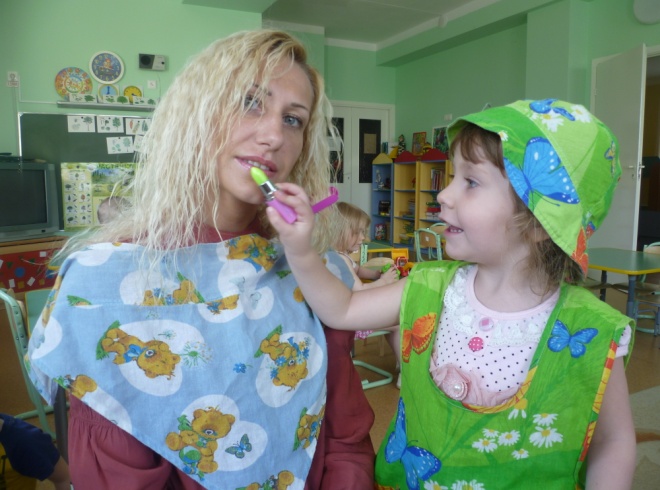 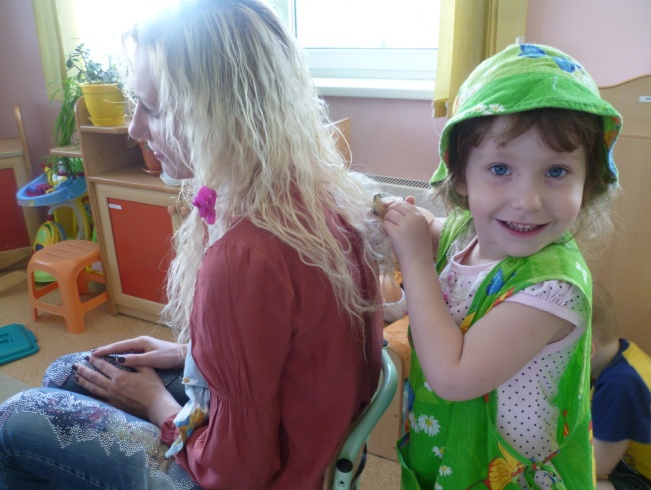 Игра «Пожарные»Цель: формирование представлений об экстремальных ситуациях и правилах поведения при пожаре. 
Задачи: 
- расширить представления о пожароопасных ситуациях в доме и познакомить с правилами поведения при пожаре; 
- познакомить со средствами пожаротушения; 
-развивать у детей творческие способности; 
-развивать способность организации действия. 
-воспитывать ответственность за собственную безопасность, бережное отношение к своей жизни; 
-формировать навыки сотрудничества.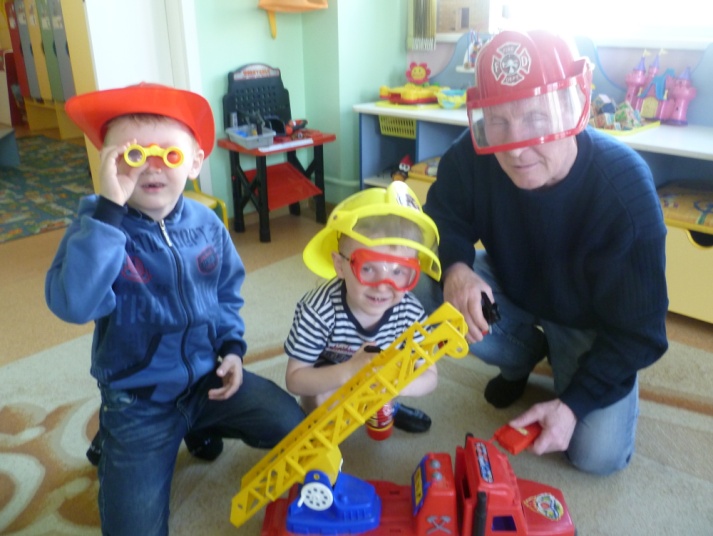 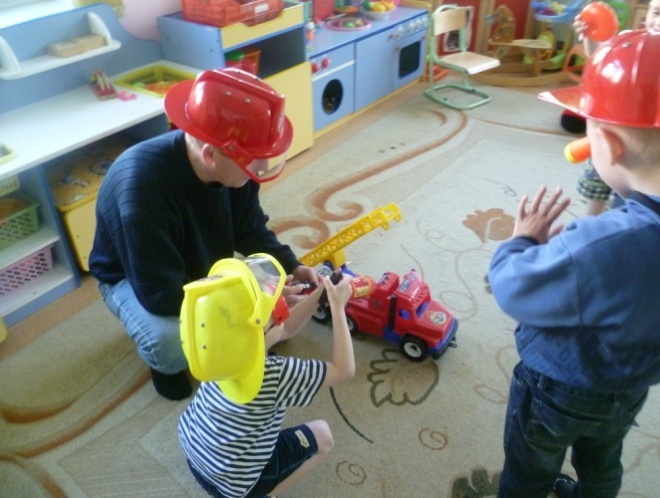 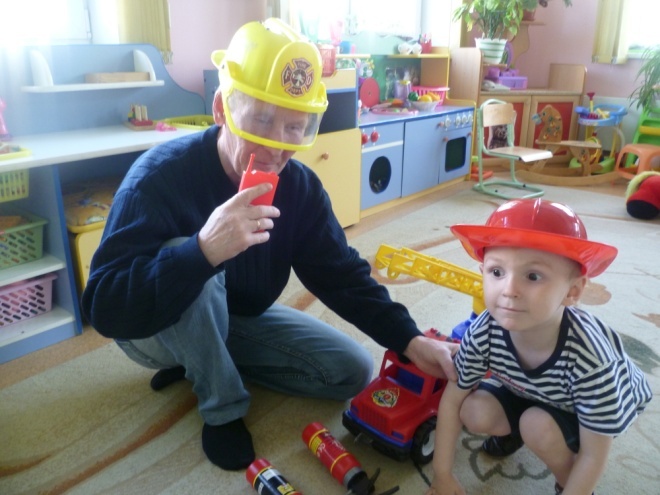 Игра «Замок»Цель: учить детей правильно использовать различия в размерах предметов, развивать конструктивные способности детей, воспитывать аккуратность в работе со строительным материалом.Оборудование: детям дают кубики разного размера, разного цвета.Ход игры: Воспитатель предлагает построить из кубиков высокую башню. 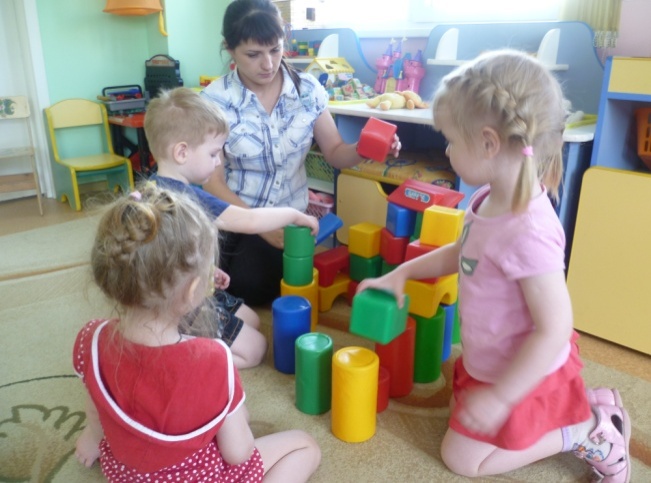 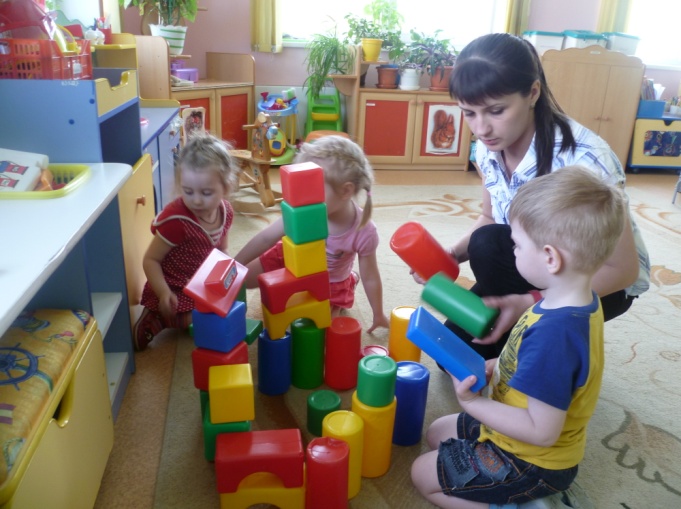 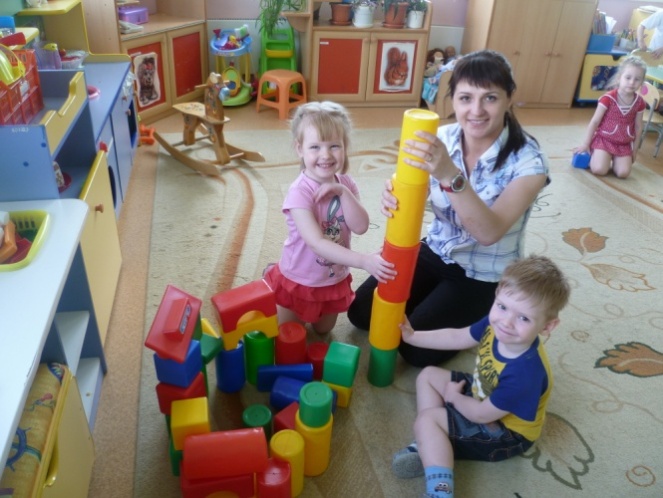 Игра «Домашние хлопоты»Цель: Познакомить детей с правилами наведения порядка в групповой комнате: этапы и последовательность трудовой деятельности, понимать, что труд каждого является частью совместного труда., формировать стремление принимать участие в труде взрослых, получать удовлетворение от совместного труда, воспитывать активность, инициативность, самостоятельность, аккуратность, дружелюбие, интерес к труду и желание старательно выполнять поручения. 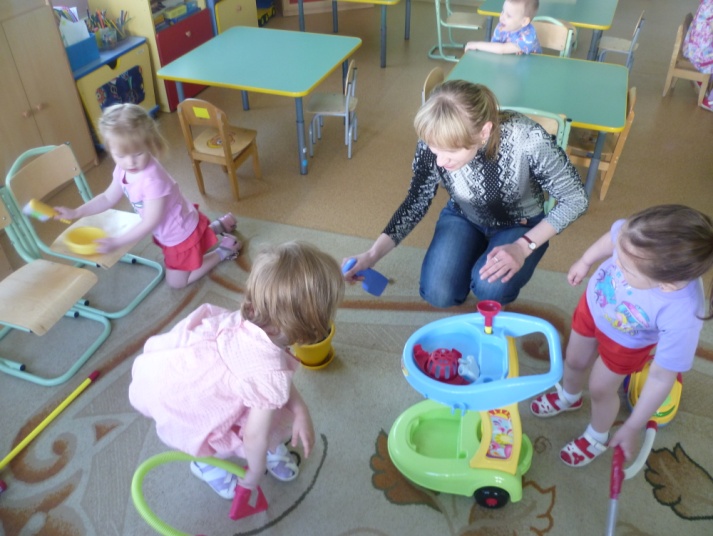 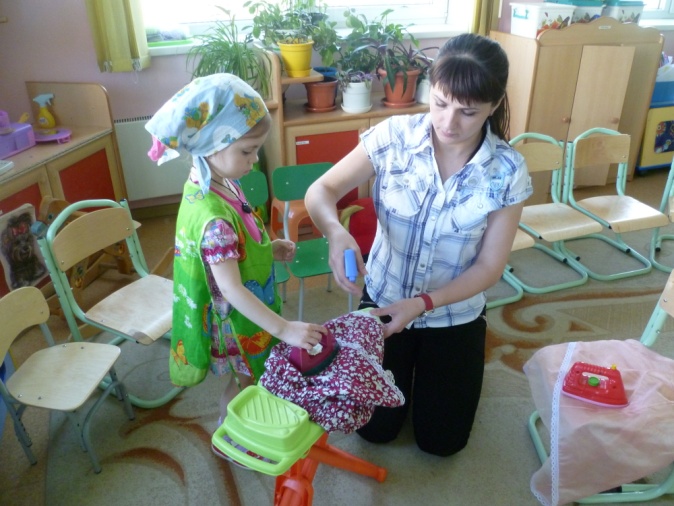 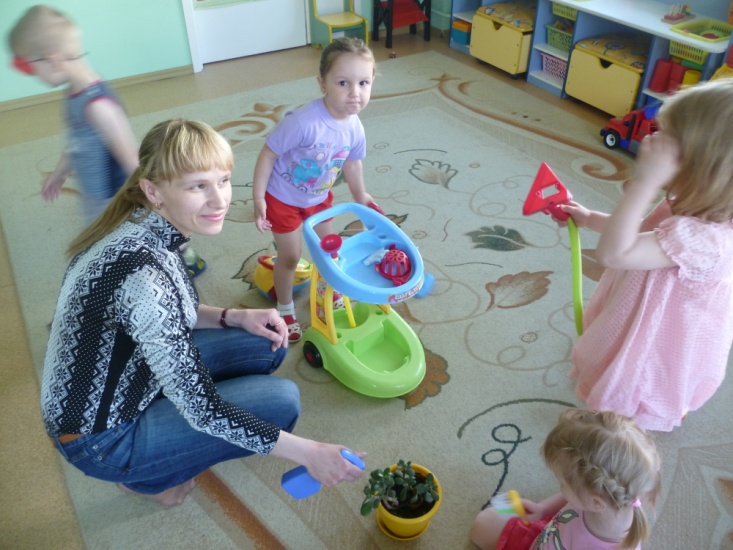 Анализ и результаты анкетирования родителей в конце года.В проведенном анкетном опросе принимало участие те же 24 родителя, что и в начале года  данной группы. Результаты анкетирования показали, что в раннем возрасте:- 85 % детей игре отдают  ведущее место, с 15 % - второстепенное;- в свободное время  90 % детей играют, 5% - смотрят телевизор, 5 % просто ходят за родителями;- 100 % детей могут играть самостоятельно, об этом утверждают все родители;- 30 % детей предпочитают тихие и спокойные игры, а 70 % - шумные и подвижные;- 90 % родителей играют с детьми по первому требованию, 10 % - только иногда;- 90 % детей любят фантазировать,  у 5 % детей  элементы фантазии присутствуют иногда, а 5 % детей вообще не используют элементы фантазии в  своих играх ( по мнению родителей);- к любимым играм и занятиям можно отнести: рисование – 30 % детей, прятки – 10 % детей,игры с сюжетными игрушками (машины, куклы, конструкторы) -30 %, сюжетно-ролевые игры – 30 % детей.Анализ анкетирования родителей показал, что -  дети раннего  возраста могут  использовать игру  как  ведущий и самостоятельный вид деятельности; -  дети больше предпочитают примерно подвижные игры;- родители принимают детские  игры,  в большей степени играют с детьми (80%), но, однако 20 % не достаточно уделяют внимание играм своих детей, возможно не имея достаточных навыков или не придают должного внимания развитию детей в игре. По мнению родителей, дети раннего возраста уже достаточно могут использовать элементы фантазии в игре (95%), но 5 % детей еще не умеют фантазировать.  Рисование, прятки и игры с сюжетными игрушками (95 %) являются любимыми занятиями детей, но играть в сюжетно-ролевые  игры (5 %) дети раннего возраста не умеют. Поэтому работа проводилась не только с детьми, но и с родителями.В конце года мы можем увидеть положительную динамику, родители стали проявлять интерес к игре со своими детьми, активно в ней участвовать, помогать детям, направлять их. Активно привлекают детей к совместному труду, обращая это в весёлую, полезную забаву.  Погружаются в «детский мир» с головой, что положительно сказывается на взаимоотношениях между детьми и родителями, дети стали активно участвовать в коллективных играх и проявляют инициативу.Поэтому всегда находите время на игры со своими детьми и старайтесь играть честно. То есть ваша задача также искренне погрузиться в игру, как это делают дети, а не пытаться изображать интерес или специально чему-то учить. Именно поэтому не стоит использовать только развивающие игры. Ребенок учится везде и всегда, даже в самых простых, глупых и примитивных играх, главное чтобы мы в любой ситуации оставались честными и искренними.ВопросОтветы родителей, %Ответы родителей, %Ответы родителей, %ВопросабвДетская игра- какое место она занимает в жизни вашей семьи?	6040-Чем занимается Ваш ребенок в свободное время?651520Может ли Ваш ребенок играть самостоятельно?	100--Какие игры предпочитает Ваш ребенок?4555-Как часто Вы выделяете время для игры со своим ребенком?5545-В самостоятельной игре Вашего ребенка всегда присутствуют элементы фантазии?702010Любимая игра моего ребенка, это…7030Любимая игрушка, это …9010ВопросОтветы родителей, %Ответы родителей, %Ответы родителей, %ВопросабвДетская игра- какое место она занимает в жизни вашей семьи?	9010-Чем занимается Ваш ребенок в свободное время?9055Может ли Ваш ребенок играть самостоятельно?	100--Какие игры предпочитает Ваш ребенок?3070-Как часто Вы выделяете время для игры со своим ребенком?9010-В самостоятельной игре Вашего ребенка всегда присутствуют элементы фантазии?9055Любимая игра моего ребенка, это…8515Любимая игрушка, это …5050